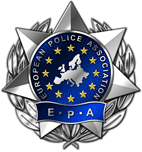 ГОЛОВІЄВРОПЕЙСЬКОЇ ПОЛІЦЕЙСЬКОЇ  АСОЦІАЦІЇ В УКРАЇНІЗАЯВА - АНКЕТА(заповнюється друкованими літерами)Прошу прийняти мене до Європейської поліцейської асоціації України. Я зобов’язуюсь доброчесно служити Асоціації, головним змістом діяльності якої є захист громадян.Я також обіцяю дотримуватися статуту асоціації, виконувати рішення головного управління. Брати активну  участь у житті асоціації, сприяти підвищенню авторитету України, зміцненню міжнародного співробітництва і дружби в правоохоронній діяльності. 1. ………………………………………………………………………………………………………………...………...                                       українською  мовою                                   (Прізвище)                               англійською  мовою2. ………………………………………………………………………………………………………………...………...                                       українською  мовою                                        (Ім’я)                                    англійською  мовою3. ……………………………………………..………..          4.  …….………………………………………...………...                                         По-батькові                                                                                                        Громадянство5. ………………………………………………………………………………………………………………...………...Спеціальне  (для  правоохоронних  органів)  чи  військове  звання6. ………………………………………………………………………………………………………………...………...Місце  роботи,  посада  на  час  заповнення  анкети  (для  пенсіонерів  силових  структур  та  цивільних  осіб)7. ………………………………………………………………………………………………………………...………...Паспортні  дані  (серія,  номер,  ким  і  коли  виданий)    ………………………………………………………………………………………………………………...………...8. “…..…”  …………………………  19……р. ……………………………………………………………...………...Дата  і  місце  народження     …………..…………………………………………………………………………………………………...………...9. …..…………………………………………………………………………………………………………...………...Ідентифікаційний  код10. …..…………………………………………………………………………………………………………...………...Поштовий  індекс  та  адреса  реєстрації11. …..…………………………………………………………………………………………………………...………...Поштовий  індекс  та  адреса  місця  фактичного  проживання12. служб. ………………………………………………….   дом. ……………………………………………………...Контактні  телефони      моб.  ……………………………………………………  e-mail  ………………………………………...………...13. …..…………………………………………………………………………………………………………...………...Освіта.  Спеціальність  за  освітою.  Який  навчальний  заклад  і  в  якому  році  закінчив.      …..…………………………………………………………………………………………………………...………...14. Чи  перебували  Ви  під  судом? (відповідно довідки МВС, ГУМВС, УМВС) …….....…………………………15. Чи  були  Ви  раніше  членом  ЄПА.  Причини  припинення  членства  ……………...…………………………16. Чи  маєте Ви можливість прийому та розміщення у себе членів Асоціації з інших держав ……………., якщо   “так”,   то   який   сервіс    маєте    можливість    забезпечити   (проживання,   харчування,   авто,   інше) …………………………………………………………………………………...……………...…………………………Підтверджуючи достовірність наданих мною даних, усвідомлюю, що можу бути виключеним з рядів Європейської поліцейської асоціації України за надання неправдивої інформації, визначеної цією анкетою, порушення вимог Статуту та Правил ЄПА. Я зобов’язуюсь сплачувати членські внески, встановлені рішеннями ЄПА не пізніше закінчення року.Надаю згоду для використання наведених даних щодо моєї особи відповідно до Закону України «Про захист персональних даних» від 1 червня 2010 року № 2297-УІ.До анкети додаю; Ксерокопія паспорта громадянина України (стор. 1, 2, 3, 11 або 12 з останнім місцем реєстрації). Ксерокопія закордонного паспорта (стор. 1) при наявності. Ксерокопія службового (пенсійного) посвідчення для працівників (пенсіонерів) правоохоронних та силових структур. Дві кольорових фотографії розміром 3,5х4,5. Власноручно заповнена заява-анкета. Копію ідентифікаційного коду. Копію технічного паспорту транспортного засобу.Дата  подання  заяви  “……” ……………… 20… р.      Підпис  заявника  ………..……….…………………Поручитель (прізвище, ім’я  та  по – батькові)                      …………………………………………………………                                                                                                     …….…………………….……………………………..                                                                                                      …………………………………………………………Посвідчення  ЄПА                                                                     №……….... дата  видачі  «…..» ……………  …… р.Підпис  поручителя ……………………...Вивчення кандидата на вступ до ЄПА та відповідність анкетних данихпідтверджую:Керівник головного управління …………………….………………….         Підпис …………………….                                                                                       Прізвище Дата : “…….”………………………………… 20…… р.                                           М.П.                                    